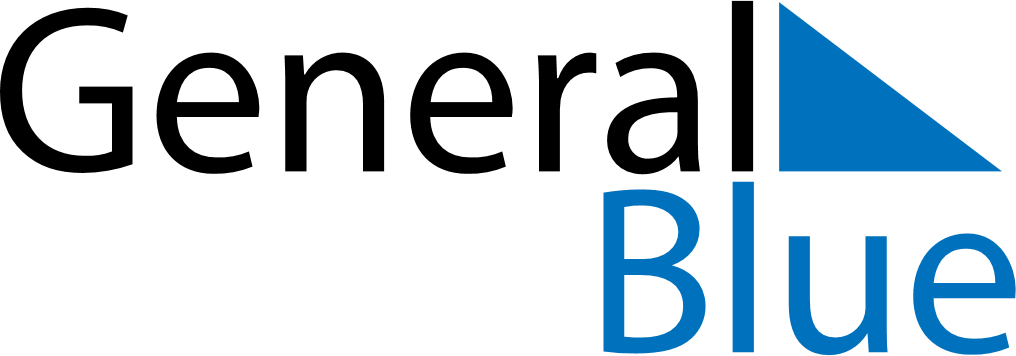 July 2026July 2026July 2026July 2026UkraineUkraineUkraineSundayMondayTuesdayWednesdayThursdayFridayFridaySaturday12334567891010111213141516171718Statehood Day192021222324242526272829303131